کلّ مأمور بمعالجه و متابعت حکما هستند اين محض اطاعت…حضرت عبدالبهاءOriginal English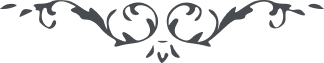 ١٣٦ کلّ مأمور بمعالجه و متابعت حکما هستند اين محض اطاعت امر اللّه است و الّا شافی خدا   * 